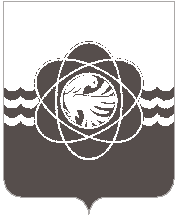 П О С Т А Н О В Л Е Н И Еот 21.12.2020  №  921В соответствии с Порядком принятия решений о разработке муниципальных программ муниципального образования «город Десногорск» Смоленской области, их формирования и реализации, утверждённым постановлением Администрации муниципального образования «город Десногорск» Смоленской области от 09.12.2014 № 1443 и постановлением Администрации муниципального образования «город Десногорск» Смоленской области от 17.09.2019 № 1036 «Об утверждении перечня муниципальных программ муниципального образования «город Десногорск» Смоленской области», в целях реализации программных мероприятий,Администрация муниципального образования «город Десногорск» Смоленской области постановляет:Внести в постановление Администрации муниципального образования «город Десногорск» Смоленской области от 31.12.2013 № 1221 «Об утверждении муниципальной программы «Развитие образования в муниципальном образовании «город Десногорск» Смоленской области» (в ред. от 26.05.2014 № 660, от 22.07.2014 № 900, от 28.07.2014 № 928, от 10.12.2014 № 1446, от 16.12.2014 № 1472, от 24.12.2014 № 1524, от 30.12.2014 № 1542, от 31.12.2014 № 1553, от 31.12.2014 № 1554, от 02.04.2015 № 346, от 23.04.2015 № 411, от 20.07.2015 № 770, от 26.10.2015 № 1183, от 30.11.2015 № 1326, от 08.12.2015 № 1362, от 25.12.2015 № 1456, от 26.02.2016 № 184, от 14.03.2016 № 217, от 31.03.2016 № 319, от 30.06.2016 № 698, от 10.08.2016 № 836, от 21.09.2016 № 997, от 30.11.2016 № 1288, от 29.12.2016 № 1395, от 28.02.2017 № 189, от 25.04.2017 № 383, от 31.05.2017 № 508, от 30.06.2017 № 621, от 24.07.2017 № 722, от 08.08.2017 № 798, от 02.11.2017 № 1096, от 28.11.2017 № 1196, от  26.12.2017 № 1313, от 26.02.2018 № 188, от 05.06.2018 № 506, от 05.06.2018 № 508, от 09.08.2018 № 669, от 10.08.2018 № 671, от 24.10.2018 № 899,  от 23.11.2018 № 1021, от 26.12.2018 № 1144, от 25.02.2019 № 182, от 07.05.2019 № 490, от  04.06.2019 № 613, от 01.07.2019 № 729, от 31.10.2019 № 1218, от 20.11.2019 № 1301, от  22.11.2019 № 1304, от 27.12.2019 № 1478, от 31.01.2020 № 71, от 10.04.2020 № 327,                        от 10.07.2020 № 500, от 21.08.2020 № 594, от 02.09.2020 № 614, от 07.09.2020 № 619) в приложение следующие изменения:В Паспорте муниципальной программы «Развитие образования в муниципальном образовании «город Десногорск» Смоленской области строку 8 изложить в следующей редакции:«».Раздел 4. Обоснование ресурсного обеспечения муниципальной программы изложить в следующей редакции:«Ресурсное обеспечение реализации муниципальной программы осуществляется из средств областного, местного и федерального бюджетов.Общий объем финансирования муниципальной программы составляет 2 751 599,5 тыс. рублей, из них: средства местного бюджета – 943 001,7 тыс. рублей,средства федерального бюджета - 29 868,1 тыс. рублей,средства областного бюджета – 1 778 729,7 тыс. рублей.По годам реализации:Объем финансирования муниципальной программы подлежит ежегодному уточнению.».В Паспорте подпрограммы 1 «Развитие дошкольного образования» строку 6 изложить в следующей редакции:«Общий  объём  финансирования  подпрограммы  составляет 1 260 481,7 тыс. руб., из них:средства местного бюджета – 596 489,0 тыс. рублей,средства федерального бюджета – 1 807,7 тыс. рублей,средства областного бюджета – 662 185,0 тыс. рублей.По годам реализации:Объем финансирования подпрограммы подлежит ежегодному уточнению.».Раздел 4. Обоснование ресурсного обеспечения подпрограммы 1 муниципальной программы изложить в следующей редакции:«Ресурсное обеспечение реализации основных мероприятий подпрограммы 1 муниципальной программы осуществляется из средств местного и областного бюджетов.Общий объём финансирования подпрограммы составляет 1 260 481,7 тыс. рублей, из них:средства местного бюджета – 596 489,0 тыс. рублей,средства федерального бюджета – 1 807,7 тыс. рублей,средства областного бюджета – 662 185,0 тыс. рублей.По годам реализации:Объем финансирования подпрограммы подлежит ежегодному уточнению.».В Паспорте подпрограммы 2 «Развитие общего образования» строку 6 изложить в следующей редакции:«».Раздел 4. Обоснование ресурсного обеспечения подпрограммы 2 муниципальной программы изложить в следующей редакции:«Ресурсное обеспечение реализации основных мероприятий подпрограммы 2 осуществляется из средств местного и областного бюджетов.Общий объем финансирования подпрограммы 2 составляет 1 218 260,2 тыс. рублей, из них:средства местного бюджета – 193 349,0 тыс. рублей,средства федерального бюджета – 28 060,4 тыс. рублей, средства областного бюджета – 996 850,8 тыс. рублей.По годам реализации:Объем финансирования подпрограммы подлежит ежегодному уточнению.». В Паспорте подпрограммы 3 «Развитие системы дополнительного образования в сфере образования» строку 6 изложить в следующей редакции:«».Раздел 4. Обоснование ресурсного обеспечения подпрограммы 3 муниципальной программы изложить в следующей редакции:«Ресурсное обеспечение реализации основных мероприятий подпрограммы 3 осуществляется из средств местного бюджета.Общий объем финансирования подпрограммы составляет 88 000,9 тыс. рублей, из них:средства местного бюджета – 86 918,3 тыс. рублей,средства областного бюджета – 1 082,6 тыс. рублей.По годам реализации: Объем финансирования подпрограммы подлежит ежегодному уточнению.».Раздел 2. Ресурсное обеспечение обеспечивающей подпрограммы муниципальной программы изложить в следующей редакции:«Финансирование обеспечивающей подпрограммы осуществляется из средств местного бюджета путем выделения бюджетных средств на содержание администратора муниципальной программы.Объем финансового обеспечения обеспечивающей подпрограммы за счет всех средств составляет 30 812,2 тыс. рублей, в том числе по годам реализации:2014  – 3 108,5 тыс. рублей;2015  – 3 526,1 тыс. рублей;2016  – 3 795,2 тыс. рублей;2017  – 3 489,5 тыс. рублей;2018  – 3 042,7 тыс. рублей;2019  – 3 135,6 тыс. рублей;2020  – 3 557,7 тыс. рублей;2021  – 3 513,0 тыс. рублей;2022  – 3 643,9 тыс. рублей.Объем финансирования обеспечивающей подпрограммы подлежит ежегодному уточнению.».Приложение № 2 к муниципальной программе «Развитие образования в муниципальном образовании «город Десногорск» Смоленской области» «План реализации муниципальной программы «Развитие образования в муниципальном образовании «город Десногорск» Смоленской области» изложить в новой редакции согласно Приложению.Комитету по образованию Администрации муниципального образования «город Десногорск» Смоленской области (Е.Д. Кузьмина) в течение 10 календарных дней разместить в ГАС «Управление» актуализированную муниципальную программу «Развитие образования в муниципальном образовании «город Десногорск» Смоленской области.Отделу информационных технологий и связи с общественностью (Н.В. Барханоева) разместить настоящее постановление на официальном сайте Администрации муниципального образования «город Десногорск» Смоленской области в сети Интернет. Контроль исполнения п. 2 настоящего постановления возложить на начальника отдела экономики и инвестиций Администрации муниципального образования «город Десногорск» Смоленской области Т.В. Петрулину, контроль исполнения настоящего постановления возложить на председателя Комитета по образованию Администрации муниципального образования «город Десногорск» Смоленской области Т.В. Токареву. И.о. Главы муниципального образования«город Десногорск» Смоленской области                                              А.А. Новиков	     О внесении изменений в постановление Администрации муниципального образования «город Десногорск» Смоленской области от 31.12.2013               № 1221 «Об утверждении муниципальной программы «Развитие образования в муниципальном образовании «город Десногорск» Смоленской области»Объемы ассигнований муниципальной программы (по годам реализации и в разрезе источников финансирования)Общий объем финансирования Программы составляет 2 751 599,5 тыс. рублей, из них: средства местного бюджета – 943 001,7 тыс. рублей,средства федерального бюджета - 29 868,1 тыс. рублей,средства областного бюджета – 1 778 729,7 тыс. рублей.По годам реализации:Объем финансирования Программы подлежит ежегодному уточнению.ГодОбщий объем (тыс.руб.)из них за счет средств (тыс.руб.):из них за счет средств (тыс.руб.):из них за счет средств (тыс.руб.):ГодОбщий объем (тыс.руб.)местного бюджетафедерального бюджетаобластного бюджета2014273 928,195 628,50,0178 299,62015281 079,8104 786,70,0176 293,12016291 785,8113 468,20,0178 317,62017277 682,4103 199,30,0174 483,12018298 118,794 987,90,0203 130,82019302 496,0111 334,30,0191 161,72020342 188,9114 459,99 869,3217 859,72021337 376,5102 501,59 999,4224 875,62022346 943,3102 635,49 999,4234 308,5ГодОбщий объем (тыс.руб.)из них за счет средств (тыс.руб.):из них за счет средств (тыс.руб.):из них за счет средств (тыс.руб.):ГодОбщий объем (тыс.руб.)местного бюджетафедерального бюджетаобластного бюджета2014120 816,852 030,40,068 786,42015121 538,261 234,20,060 304,02016123 380,463 534,30,059 846,12017122 213,363 015,30,059 198,02018138 625,861 364,40,077 261,42019142 144,574 692,40,067 452,12020177 757,779 085,01 807,796 865,02021155 324,270 765,00,084 559,22022158 680,870 768,00,087 912,8ГодОбщий объем (тыс.руб.)из них за счет средств (тыс.руб.):из них за счет средств (тыс.руб.):из них за счет средств (тыс.руб.):ГодОбщий объем (тыс.руб.)местного бюджетафедерального бюджетаобластного бюджета2014120 816,852 030,40,068 786,42015121 538,261 234,20,060 304,02016123 380,463 534,30,059 846,12017122 213,363 015,30,059 198,02018138 625,861 364,40,077 261,42019142 144,574 692,40,067 452,12020177 757,779 085,01 807,796 865,02021155 324,270 765,00,084 559,22022158 680,870 768,00,087 912,8Объемы ассигнований подпрограммы (по годам реализации и в разрезе источников финансирования)Общий объем финансирования подпрограммы  2  составляет                 1 218 260,2 тыс. рублей, из них:средства местного бюджета – 193 349,0 тыс. рублей,средства федерального бюджета – 28 060,4 тыс. рублей, средства областного бюджета – 996 850,8 тыс. рублей.По годам реализации:Объем финансирования подпрограммы подлежит ежегодному уточнению.ГодОбщий объем (тыс.руб.)из них за счет средств (тыс.руб.):из них за счет средств (тыс.руб.):из них за счет средств (тыс.руб.):ГодОбщий объем (тыс.руб.)местного бюджетафедерального бюджетаобластного бюджета2014115 900,220 978,40,094 921,82015117 139,519 043,10,098 096,42016123 258,524 597,70,098 660,82017128 752,627 414,90,0101 337,72018135 847,020 714,50,0115 132,52019136 573,523 634,10,0112 939,42020140 961,620 750,18 061,6112 149,92021156 903,918 108,19 999,4128 796,42022162 923,418 108,19 999,4134 815,9Объемы ассигнований подпрограммы (по годам реализации и в разрезе источников финансирования)Общий объем финансирования подпрограммы  3  составляет                 88 000,9 тыс. рублей, из них:средства местного бюджета – 86 918,3 тыс. рублей,средства областного бюджета – 1 082,6 тыс. рублей.По годам реализации:Объем финансирования подпрограммы подлежит ежегодному уточнению.ГодОбщий объем (тыс.руб.)из них за счет средств (тыс.руб.):из них за счет средств (тыс.руб.):ГодОбщий объем (тыс.руб.)местного бюджетаобластного бюджета20148 386,88 386,80,020159 040,19 040,10,0201610 346,510 200,4146,120178 690,78 617,473,320189 736,39 669,766,6201910 668,89 872,2796,6202011 011,711 011,70,0202110 060,010 060,00,0202210 060,010 060,00,0Отп.: 2 экз. в делоИсп.: И.А. Кудиновател.: 3-22-03«____»________ 2020________________________Разослать: КО – 2 экз.МКУ ЦБ – 1 экз.Финуправление – 1 экз.ОЭ – 1 экз.Ю.В. Голякова_________________________«____»_____________ 2020В.И. Черных_________________________«____»_____________ 2020С.В. Потупаева_________________________«____»_____________ 2020Т.В. Токарева_________________________«____»_____________ 2020А.В. Заверич_________________________«____»_____________ 2020